CURRICULUM VITAEOBJECTIVE:             I want to give my best contribution to the organization through my skills & knowledge, for the growth of organization and which enable me to grow along with it by unending process of learning.EDUCATIONAL QUALIFICATION:PROJECTS:PG;A study on “airport safety management in Chennai International Airport”. (Final project, 6 month period)DESCRIPTION:               The purpose of this study is to examine the need for safety management system in the place of high-levels safety for people, passengers, baggages, airport terminal building and its surrounding premises by providing the best state-of-the-art infrastructure for total customer satisfaction.Organizational study in Chennai International Airport.(Summer Internship Project, 2 months period)            DESCRIPTION:                The purpose of this study an understanding and appreciation of the internal workings of a busy airport (day and night).            UG:A study on public opinion towards vasan eye care hospital with special reference to Trichy district.             DESCRIPTION:               The main purpose of this study is to identify the awareness of public opinion and find out the wants & changes.EXPERIENCE:            I have 2 years’ experience in cashier counter, Accountant, Sales and ticketing.  AREA OF INTEREST:Cargo handlingAirport Terminal Operations.TicketingCustomer relationshipAccountants & Income taxEXTRACURRICULAR ACTIVES:Acting in drama, Mime, Cricket, Kabbadi (district level)STRENGTH: Adaptive to any atmosphere, Hardworking, Sincere, Accept the Challenges and also having great personality positive attitude towards work.ACHIEVEMENTS:I have won 1st prize Inter college event in the year of 2011 and 2012 mime event.I have won 1st prize state level inter collegiate ad-zap event “COMER 2012” in Jamal Mohammed College, Trichy. Tamil Nadu, India.In the year of 2010- 2011. I was selected students representative in my college.And I was donated blood more 5times and also gets special certificate of Appreciation from Tamil Nadu state government in 2014.INDUSTRIAL VISITS:Singapore Changi International Airport terminal building areas and gallery in 2014.Singapore IKEA furniture warehouse areas in 2014.Hyundai motor manufacturing factory, sriviliputtur, Chennai, India.PERSONAL DETAILS:          Date of birth		         :	          25.06.1992          Nationality                             :            India          Languages Known	         :	          English, Tamil, and Kannada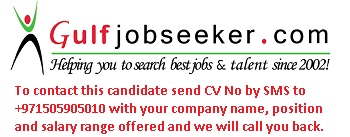 Gulfjobseeker.com CV No: 1511136Class/courseYear of passingSchool / Universities BoardPercentages MBA AVIATIONManagement    2013-2015Hindustan University, Chennai.Hindustan University7.00(GPA)B.COM(CA)    2010-2013St. Joseph’s college(autonomous),Trichy.Bharathidasan university     49.5%XII Standard    2009-2010N.S.M.V.P.S.Higher secondary school, Devakottai.State board     74.5% X Standard    2007-2008N.S.M.V.P.S Higher Secondary School, Devakottai.State board     73.5%    COMPUTER SKILLS:  Microsoft office  Basic skills in computer